State of CaliforniaDepartment of Industrial RelationsDIVISION OF WORKERS’ COMPENSATION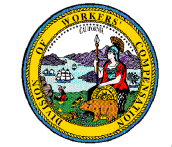 [Proposed] Order of the Administrative Director of theDivision of Workers’ CompensationMedical Treatment Utilization Schedule – Evidence-Based Updates to the MTUSEffective for Services Rendered on or after November 10, 2023Labor Code section 5307.27, subdivision (a), provides that evidence-based updates to the Medical Treatment Utilization Schedule (MTUS) shall be made by issuance of an Administrative Director order exempt from Labor Code sections 5307.3 and 5307.4, and the rulemaking provisions of the Administrative Procedure Act.Pursuant to Labor Code section 5307.27, subdivision (a), the Administrative Director of the Division of Workers’ Compensation hereby orders evidence-based updates to the MTUS contained in Title 8, California Code of Regulations, sections 9792.23.4, and 9792.24.7 as set forth in Addenda One and Two, which are attached and incorporated by reference into this Order. This order will become effective on November 10, 2023. Responses to submitted comments shall be provided prior to the effective date of the updates. This order shall be published on the Department of Industrial Relations, Division of Workers’ Compensation internet website.IT IS SO ORDERED,Dated: __________________	__________________________GEORGE P. PARISOTTOAdministrative Director of theDivision of Workers’ CompensationADDENDUM ONE TO ADMINISTRATIVE DIRECTOR ORDER[Effective for services on or after October 20, 2023]§ 9792.23.4. Hand, Wrist, and Forearm Disorders Guideline. The Administrative Director adopts and incorporates by reference the Hand, Wrist, and Forearm Disorders Guideline (ACOEM January 7, 2019 June 28, 2023) into the MTUS from the ACOEM Practice Guidelines.  Note: Authority cited: Sections 133, 4603.5, 5307.3 and 5307.27, Labor Code. Reference: Sections 77.5, 4600, 4604.5 and 5307.27, Labor Code.§ 9792.24.7. COVID-19 Guideline. The Administrative Director adopts and incorporates by reference the COVID-19 Guideline (March 6, 2023 June 28, 2023) into the MTUS from the ACOEM Practice Guidelines. Note: Authority cited: Sections 133, 4603.5, 5307.3 and 5307.27, Labor Code. Reference: Sections 77.5, 4600, 4604.5 and 5307.27, Labor Code.ADDENDUM TWO TO ADMINISTRATIVE DIRECTOR ORDER[Effective for services on or after November 10, 2023]ACOEM Guidelines adopted and incorporated by referenceHand, Wrist, and Forearm Disorders (ACOEM June 28, 2023)COVID-19 (ACOEM June 28, 2023)